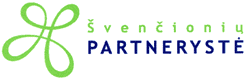 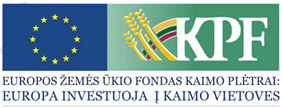 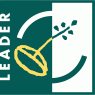 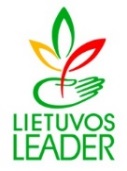              PAPRASTAS KVIETIMAS TEIKTI VIETOS PROJEKTUS Nr. 1Švenčionių rajono vietos veiklos grupė „Švenčionių partnerystė“ kviečia teikti paprastus kaimo vietovių  vietos projektus pagal kaimo vietovių  vietos plėtros strategijos Švenčionių rajono vietos veiklos grupės  „Švenčionių partnerystė“ teritorijos 2015–2023 m. vietos plėtros strategijos (toliau – VPS) priemonės veiklos sritis: Bendra kvietimo teikti vietos projektus suma 674.000 Eur iš EŽŪFKP ir Lietuvos Respublikos valstybės biudžeto lėšų. Vietos projektų finansavimo sąlygų aprašai skelbiami šioje interneto svetainėje www.partneryste.org ir www.nma.lt  taip pat Švenčionių rajono vietos veiklos grupės „Švenčionių partnerystė“ būstinėje adresu Stoties g. 4, Švenčionys.Kvietimas teikti vietos projektus galioja nuo 2017 m. birželio 19 d. 08:00 val. iki 2017 m. liepos 18 d. 17:00 val..  Vietos projektų paraiškos priimamos Švenčionių rajono vietos veiklos grupės „Švenčionių partnerystė“ būstinėje adresu Stoties g. 4, Švenčionys. Paraiška ir (arba) papildomi dokumentai turi būti pateikti:         asmeniškai pareiškėjo arba jo įgalioto asmens (įgaliojimas laikomas tinkamu, jeigu jis pasirašytas juridinio asmens vadovo ir ant jo uždėtas to juridinio asmens antspaudas, jeigu jis antspaudą privalo turėti);           vietos projektų paraiškos, pateiktos kitu būdu (pvz., paštu, per kurjerį)  nepriimamos.Informacija apie kvietimą teikti vietos projektus ir vietos projektų įgyvendinimą teikiama VPS vykdytojo buveinėje, darbo dienomis nuo  08:00 valandos iki 17:00 valandos (penktadieniais iki 16:00 val.) ir telefonais:      VPS administravimo vadovė Violeta Guobytė, tel.: +370 387 54010      VPS viešųjų ryšių specialistė Sigita Zambžickienė, tel.: +370 387 51084      VPS finansininkė Vida Rutkovskienė, tel.: +370 387 51084„Ūkio ir verslo plėtra“, veiklos sritis „Parama  ne žemės ūkio verslui kaimo vietovėse pradėti“ (LEADER-19.2.-6.2)Remiamos veiklos: vietos projekte numatytas verslas turi atitikti ekonominę (-es) veiklą (-as), nurodytą (-as) Ekonominės veiklos rūšių klasifikatoriuje, patvirtintame Statistikos departamento prie Lietuvos Respublikos Vyriausybės generalinio direktoriaus 2007 m. spalio 31d. įsakymu Nr. DĮ-226 „Dėl ekonominės veiklos rūšių klasifikatoriaus patvirtinimo“ remiamų ekonominės veiklos rūšių sąrašu (finansavimo sąlygų aprašo punktas 17.4.)„Ūkio ir verslo plėtra“, veiklos sritis „Parama  ne žemės ūkio verslui kaimo vietovėse pradėti“ (LEADER-19.2.-6.2)Tinkami vietos projektų vykdytojai: fiziniai ir juridiniai asmenys: ūkininkas ar kitas fizinis asmuo, labai maža įmonė, maža įmonė.„Ūkio ir verslo plėtra“, veiklos sritis „Parama  ne žemės ūkio verslui kaimo vietovėse pradėti“ (LEADER-19.2.-6.2)Kvietimui skiriama VPS paramos lėšų suma 400.000,00Eur.Didžiausia galima parama vienam vietos projektui įgyvendinti 50.000,00 Eur.„Ūkio ir verslo plėtra“, veiklos sritis „Parama  ne žemės ūkio verslui kaimo vietovėse pradėti“ (LEADER-19.2.-6.2)Paramos vietos projektui įgyvendinti lyginamoji dalis 70 proc., kai fizinis ar juridinis asmuo atitinka labai mažai įmonei keliamus reikalavimus, bei 50 proc.- fiziniams ir juridiniams asmenims, išskyrus atitinkančius  labai mažai įmonei keliamus reikalavimus.„Ūkio ir verslo plėtra“, veiklos sritis „Parama  ne žemės ūkio verslui kaimo vietovėse pradėti“ (LEADER-19.2.-6.2)Finansavimo šaltiniai: EŽŪFKP ir Lietuvos Respublikos valstybės biudžeto lėšos.„Ūkio ir verslo plėtra“, veiklos sritis „Parama  ne žemės ūkio verslui kaimo vietovėse plėtoti“ (LEADER-19.2.-6.4)Remiamos veiklos: vietos projekte numatytas verslas turi atitikti ekonominę (-es) veiklą (-as), nurodytą (-as) Ekonominės veiklos rūšių klasifikatoriuje, patvirtintame Statistikos departamento prie Lietuvos Respublikos Vyriausybės generalinio direktoriaus 2007 m. spalio 31d. įsakymu Nr. DĮ-226 „Dėl ekonominės veiklos rūšių klasifikatoriaus patvirtinimo“ remiamų ekonominės veiklos rūšių sąrašu (finansavimo sąlygų aprašo punktas 17.4.)„Ūkio ir verslo plėtra“, veiklos sritis „Parama  ne žemės ūkio verslui kaimo vietovėse plėtoti“ (LEADER-19.2.-6.4)Tinkami vietos projektų vykdytojai: fiziniai ir juridiniai asmenys: ūkininkas ar kitas fizinis asmuo, vidutinė įmonė, labai maža įmonė, maža įmonė.„Ūkio ir verslo plėtra“, veiklos sritis „Parama  ne žemės ūkio verslui kaimo vietovėse plėtoti“ (LEADER-19.2.-6.4)Kvietimui skiriama VPS paramos lėšų suma 274.000,00 Eur.Didžiausia galima parama vienam vietos projektui įgyvendinti 49.818,00 Eur.„Ūkio ir verslo plėtra“, veiklos sritis „Parama  ne žemės ūkio verslui kaimo vietovėse plėtoti“ (LEADER-19.2.-6.4)Paramos vietos projektui įgyvendinti lyginamoji dalis 70 proc., kai fizinis ar juridinis asmuo atitinka labai mažai įmonei keliamus reikalavimus, bei 50 proc.- fiziniams ar juridiniams asmenims, išskyrus atitinkančius  labai mažai įmonei keliamus reikalavimus.„Ūkio ir verslo plėtra“, veiklos sritis „Parama  ne žemės ūkio verslui kaimo vietovėse plėtoti“ (LEADER-19.2.-6.4)Finansavimo šaltiniai: EŽŪFKP ir Lietuvos Respublikos valstybės biudžeto lėšos.